DIOCESE OF SAN DIEGO2023 WORLD MISSION SUNDAY (WMS)Parish Remittance FormPlease return completed forms together with cash and checks to:SPOF – OFFICE FOR THE MISSIONSP.O. BOX 82386SAN DIEGO, CA 92138-2386Please process and forward the WMS collection to the Missions Office within 3 weeks of the collection. Late returns may be mailed separately. Instructions are set out below.	Your remittance should include the following items:Parish check (made out to Propagation of the Faith) which will be the sum of the following donations:	A.	Checks made payable to your parish.Cash donations.Only return the envelopes for these donations that have donors’ names and addresses, with donations of $25 or more.  Please write the amount of the donation on the front of each envelope.  Bundle these separately labeled “Parish Cash/Check Donations”.Bundle separately all checks made payable to either Mission Sunday or Propagation of the Faith, each within its envelope.  It is not necessary to fill out these envelopes with information from the checks. Label the bundle “Check Donations”.Bundle credit card charges envelopes separately labeled “Credit Card Donations”. Please ensure there are phone numbers on credit card charges envelopes.Please Enclose:  	             1.  Parish check					$___________________                          2.  Checks with envelopes				$___________________   							TOTAL:	$___________________		3.  Parish Cash/Check Envelopes with Information	      	4.  Credit Card Envelopes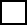 Church: _______________________________________________Name: ____________________________			Signature: ________________________Title: _____________________________			Date: ____________________________Phone: ____________________________			Email: ____________________________Please remember to return all completed forms to our office. These may be mailed or brought to our office between the hours of 8:30 a.m. - 12:00 Noon and 1:00 - 4:30 p.m. Monday through Friday.Thank you in advance for your kind assistance.  If you have any questions, please call Joy at (858) 490-8252 or Sr Doreen at (858) 490-8254.